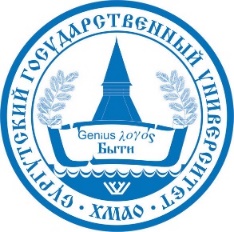 КУРСЫ ПОВЫШЕНИЯ КВАЛИФИКАЦИИПО ДОПОЛНИТЕЛЬНОЙ ПРОФЕССИОНАЛЬНОЙ ОБРАЗОВАТЕЛЬНОЙПРОГРАММЕ ПОВЫШЕНИЯ КВАЛИФИКАЦИИ«Технологии обучения детей в условиях реализации Федеральной образовательной программы ДО (младенческий, ранний и дошкольный возраст)»Сроки проведения курсов с 24 - 31.03.2023 г.Разработка занятия: развитие познавательных умений детей возраст от 6-7 лет старшая – подготовительная группаВыполнил(а):  Минязева Залиля ЗаниловнаМесто работы:  город Сургут, МБДОУ № 7 «Буровичок»Должность: Воспитательг.СургутКонспект занятия по развитию познавательных  способностей для детей 6-7 лет. детей в группе 35 человек из них 13 девочек и 22 мальчика. Занятие рассчитано на 30 минутЦели и задачи занятия: 1. Снятие мышечного и эмоционального напряжения;2. Развитие слухового и зрительного восприятия;3.Развитие целенаправленного внимания;4. Развитие общей и мелкой моторики;5. Развитие мышления и речи.Ход занятия(дети стоят в кругу)1.Эмоциональный настрой с пальчиковой гимнастикой «Солнце!»2.Игра в кругу «Я иду в зоопарк и вижу…» Дети стоят в кругу. Первый ребёнок произносит фразу «Я иду в зоопарк и вижу …» (называет любого животного, например, медведя).  Второй ребёнок повторяет эту же фразу «Я иду в зоопарк и вижу медведя, …» (называет своего животного, например, волка). Затем при каждом повторении фразы количество зверей увеличивается. Задача детей удерживать в памяти всех животных.3.Задание «Графический диктант».Начинаем рисовать первый узор. Поставьте карандаш на самую верхнюю точку. Внимание! Рисуем линию: одна клеточка вниз. Не отрываем карандаш от бумаги. Теперь одна клеточка вправо. Одна клетка вверх. Одна клетка направо. Две клетки вниз. Одна клетка направо. Две клетки вверх. Одна клетка направо. Одна клетка вниз. Одна клетка направо. Одна клетка вверх. Одна клетка направо. Две клетки вниз. Дальше продолжай рисовать узор самостоятельно.4.Упражнение на диафрагмальное дыхания «Воздушный шарик». Представьте себе, что у вас в животе поселился маленький - маленький воздушный шарик. Ему очень нравиться, когда его надувают и сдувают.Попробуйте надуть его. Чтобы надуть шарик  большим, воздух надо вдыхать через нос. Давайте посмотрим, у кого шарик получился самый большой! (При вдохе надувается только живот, грудная клетка остаётся неподвижно, чтобы помочь детям произвести правильный вдох, можно при вдохе класть руку на живот и просить её вытолкнуть).5.Игра «Загадки»Его бьют, а он не плачет,Только выше, выше скачет. (Мяч.)Ростом разные подружки и похожи друг на дружку, Все онисидят друг в дружке, а всего одна игрушка. (Матрешка.)Вот иголки и булавки выползают из-под лавки, На меня ониглядят, молока они хотят. (Ежик.)Растет она вниз головой, не летом растет, а зимой, А солнце ееприпечет, заплачет она и умрет. (Сосулька.)6.Задание «Незаконченные фигуры».Ребята перед вами лист бумаги, где изображены различные фигуры круг, квадрат, треугольник, разные ломаные линии. Вы должны за 5 – 7 минут пририсовать к фигуркам всё, что угодно так, чтобы получились предметные изображения.Утором ранним кто-то странныйЗаглянул в моё окно.Руки вверх, затем соединить в замокНа ладони появилосьЯрко - рыжее пятно.Ладони вытянутьЭто солнце заглянуло:Будто руки протянулоТонкий лучик золотой.Пальцы правой руки соединить с пальцами левой рукиИ, как с первым лучшим другом,Поздоровался со мной.Поздороваться с соседом.